POSTAWA HARCERKIPrzyrzeczenie HarcerskieMam szczerą wolę, całym życiem, pełnić służbę Bogu i Polsce, nieść chętną pomoc bliźnim i być posłuszną Prawu Harcerskiemu.Prawo HarcerskieHarcerka służy Bogu i Polsce i sumiennie spełnia swoje obowiązki.Na słowie harcerki polegaj jak na Zawiszy.Harcerka jest pożyteczna i niesie pomoc bliźnim.Harcerka w każdym widzi bliźniego, a za siostrę uważa każdą inną harcerkę.Harcerka postępuje po rycersku.Harcerka miłuje przyrodę i stara się ją poznać.Harcerka jest karna i posłuszna rodzicom i wszystkim swoim przełożonym.Harcerka jest zawsze pogodna.Harcerka jest oszczędna i ofiarna.Harcerka jest czysta w myśli, mowie i uczynkach i zwalcza szkodliwe nałogiUkłon i PozdrowienieWspólnym pozdrowieniem harcerek jest słowo "CZUWAJ!", wypowiadane w postawie bacznej, z prawą ręką podniesioną do ramienia, zgięta w łokciu, dłonią zwróconą do przodu i wyprostowanymi trzema palcami.WYCHOWANIE RELIGIJNEPieśń MaryjnaNp. Chwalcie Łąki Umajone, Czarna Madonna, MatkaPieśń OgólnokościelnaNp: Barka, Dym z Jałowca, Idzie Mój Pan, Liczę na Ciebie Ojcze, My Chcemy Boga, Niech Będzie ChwałaKiedy Stać na baczność?Podczas czytanej EwangeliiPodczas śpiewania: Hymnu Narodowego, Hymnu Harcerskiego, Modlitwy Harcerskiej, Pieśni "Boże, Coś Polskę" i "Rota"Podczas wmaszerowania lub wymaszerowania sztandaru.Podczas opuszczania lub zawieszania flagi Polskiej i Kraju zamieszkania. WYCHOWANIE NARODOWEPIERWSZA POMOCTorebka BGAgrafki, Opatrunki na Skaleczenia, Bandaż, Gaza, Opatrunek Sterylny, Środek Dezynfekcyjny, Maść na Opatrunki, Rękawiczki Jednorazowe, Nożyczki, Monety, Notesik i ołówek, Zapałki, Pinceta, Linka 5-10m, bandaż elastyczny, igła i nici, pałeczki higieniczne (Q-tips), Jak opatrzyć drobne skaleczenie?Każda harcerka powinna umieć jak opatrzyć drobne skaleczenie. Trzeba upewnić się, że skaleczenie wymyje się dobrze środkiem dezynfekcyjnym lub gdy się go niema to po prostu czystą wodą. Gdy skaleczenie jest wyczyszczone to można wtedy przykleić mały plaster. Jeżeli skaleczenie jest głębsze niż tylko proste otarcie można też dać maść na opatrunki.PRZYRODADrzewa: Rozpozna 5 gatunkówWIADOMOŚCI HARCERSKIEZastępowa: Magda Włodarski, Justyna Bagiński, Emilia Godek, Victoria Płoński, Iza Bobrowska, Alicja Kiecka- Sznur BrązowyPrzyboczna: pionierka Karolina Jańczuk : Sznur ZielonyDrużynowa: samarytanka Iza Mierzejewski: Sznur GranatowySzczepowa Szczepu "Dunajec": Podharcmistrzyni Ewa Pater-Jasz: Sznur Granatowy ze Srebrnym Suwakiem
Hufcowa Hufca "Podhale": Harcmistrzyni Natalia Popko: Sznur SrebrnyZałożenie Skautingu:Robert Baden-Powell Założył Skauting w 1907 roku w Anglii.Założenie Harcerstwa:Andrzej Małkowski w 1910 roku założył pierwszą drużynę w Warszawie. W 1911 roku Olga Małkowska zakłada pierwszą drużynę żeńską we Lwowie. Ważne PostacieTECHINIKAWęzłyWiązanie Dwóch Patyków Razem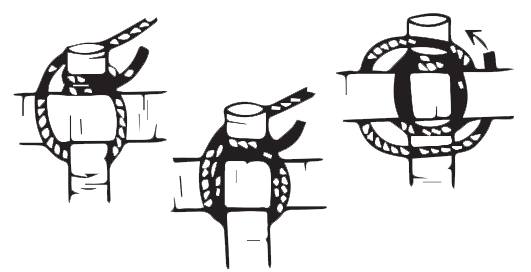 Musztra:Harcerka zna musztrę zastępu:BacznośćSpocznijKolejno OdliczDo Dwóch OdliczZwroty- w lewo, prawo, w tyłSzyfry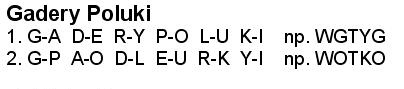 Znaki Patrolowe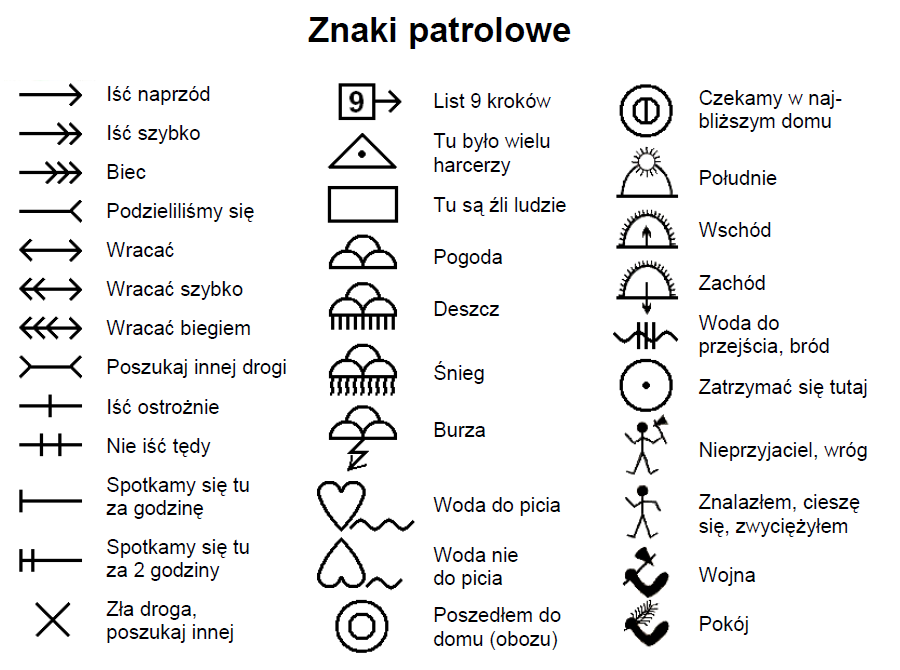 Modlitwa HarcerskaO Panie Boże, Ojcze nasz
W opiece Swej nas miej
Harcerskich serc Ty drgnienia znasz
Nam pomóc zawsze chciej

Wszak Ciebie i Ojczyznę
Miłując chcemy żyć
Harcerskim prawom życia, dnia
Wiernymi zawsze byćBoże Coś PolskęBoże, coś Polskę przez tak liczne wieki 
Otaczał blaskiem potęgi i chwały, 
Coś ją osłaniał tarczą swej opieki 
Od nieszczęść, które przygnębić ją miały!

Przed Twe ołtarze zanosim błaganie: 
Ojczyznę wolną pobłogosław Panie! x2Godło Polski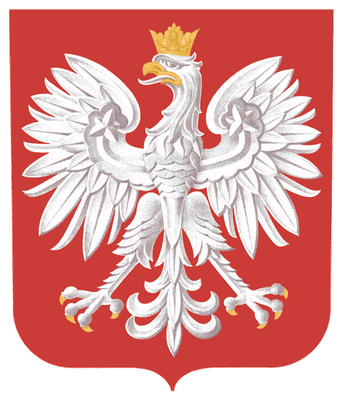 Hymn PolskiJeszcze Polska nie zginęła,
Kiedy my żyjemy.
Co nam obca przemoc wzięła,
Szablą odbierzemy. 

Ref.
Marsz, marsz, Dąbrowski,
Z ziemi włoskiej do Polski,
Za twoim przewodem
Złączym się z narodem. x2Stoi się na baczność podczas:Wobec sztandaruEwangeliiŚpiewania Hymnu Narodowego,Boże Coś Polskę, Modlitwy Harcerskiej, Hymnu Harcerskiego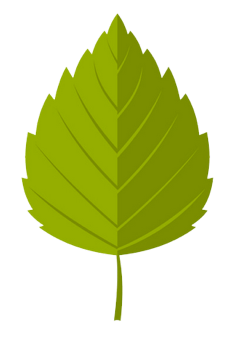 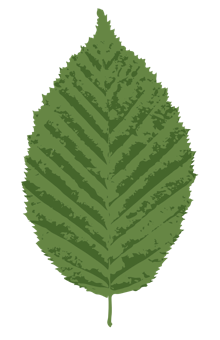 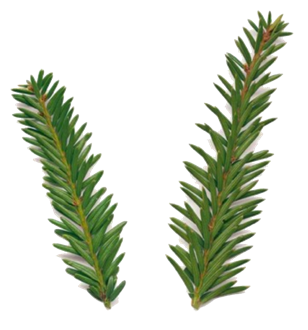 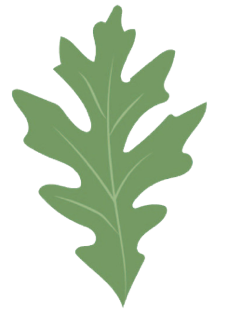 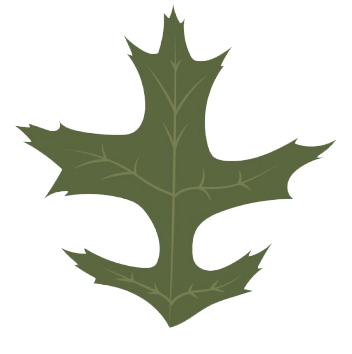 BrzozaBukCisDąb BiałyDąb Czerwony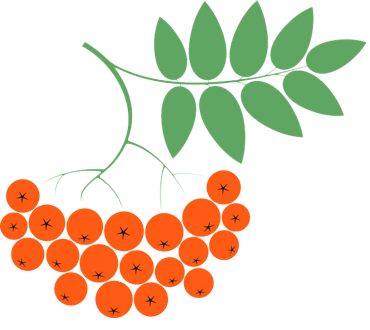 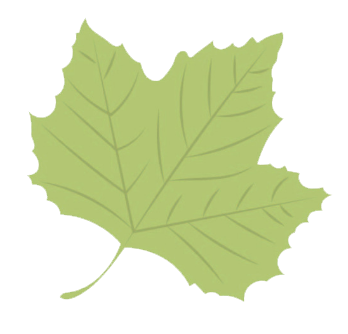 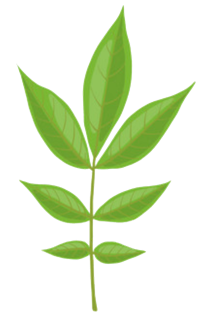 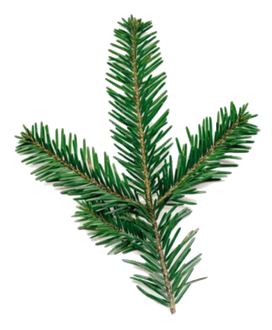 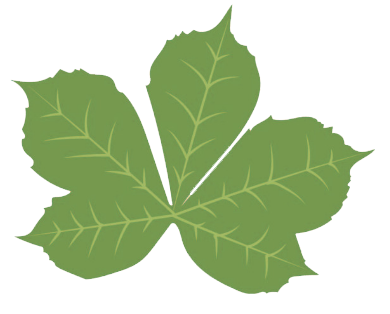 JarzębinaJaworJesionJodłaKasztanowiec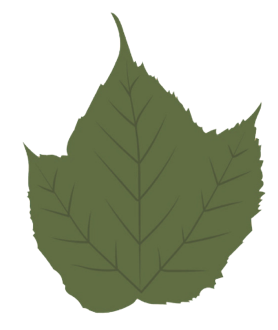 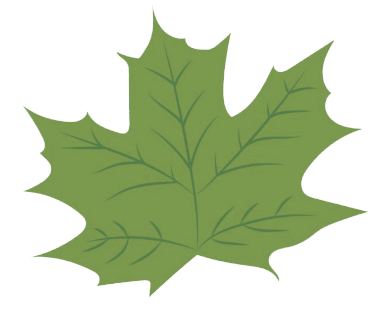 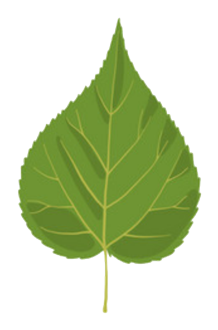 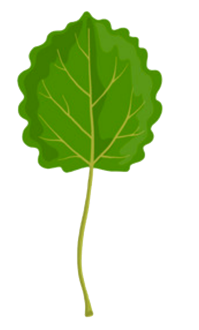 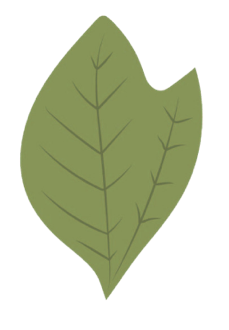 Klon AmerykańskiKlonLipaOsikaSasafras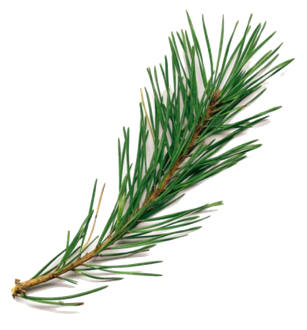 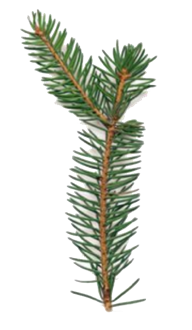 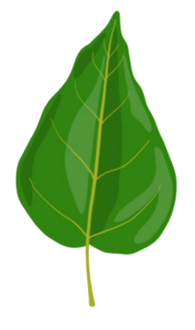 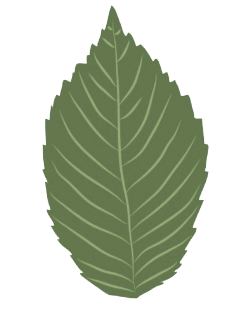 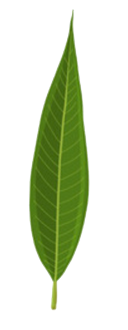 SosnaŚwierkaTopolaWiązWierzba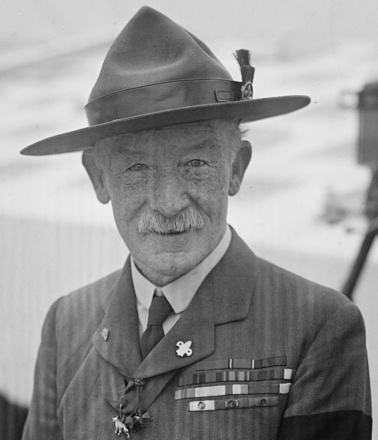 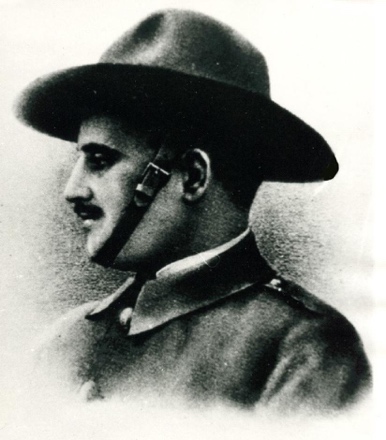 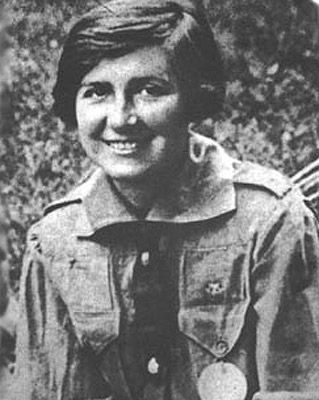 Robert Baden-PowellAndrzej MałkowskiOlga Małkowska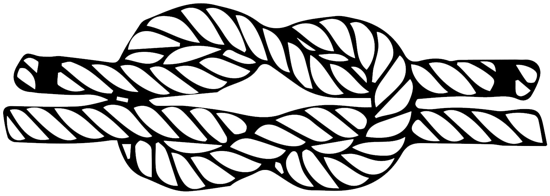 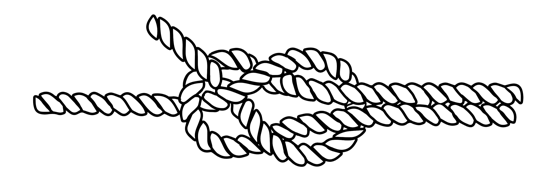 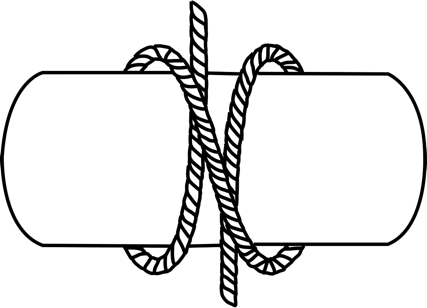 PłaskiTkackiÓsemka Pionierska